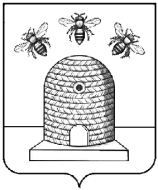 АДМИНИСТРАЦИЯ ГОРОДА ТАМБОВАТАМБОВСКОЙ ОБЛАСТИКОМИТЕТ ОБРАЗОВАНИЯПРИКАЗ23.01.2023                                        г.Тамбов	                                          № 63О проведении предметной олимпиады среди учащихся 4-х классов муниципальных общеобразовательных организаций в 2022/2023 учебном годуВ соответствии с планом работы комитета образования администрации города Тамбова Тамбовской области и с целью выявления и развития                  у учащихся начальной школы творческих способностей, повышения интереса к изучению предметов ПРИКАЗЫВАЮ:1. Провести предметную олимпиаду среди учащихся 4-х классов муниципальных общеобразовательных организаций  в 2022/2023 учебном году (далее - Олимпиада) по следующим образовательным предметам: русскому языку, литературному чтению, математике, окружающему миру.  2. Утвердить порядок проведения Олимпиады (приложение № 1).3. Утвердить график проведения  Олимпиады (приложение № 2).4. Утвердить состав оргкомитета муниципального этапа Олимпиады (приложение № 3).5. Утвердить состав предметных жюри муниципального этапа Олимпиады (приложение №4).6. Муниципальному казенному учреждению «Центр сопровождения образовательной деятельности» (Клейменова):6.1. Организовать проведение муниципального этапа Олимпиады согласно утвержденному графику.6.2. Провести с членами оргкомитета инструктаж по организации и проведению муниципального этапа Олимпиады в срок до 01.02.2023.6.3. Подготовить для проведения школьного и муниципального этапов Олимпиады материалы с олимпиадными заданиями в срок до 30.01.2023.6.4. Обеспечить тиражирование заданий муниципального этапа Олимпиады.6.5. Обеспечить хранение и конфиденциальность материалов                        с олимпиадными заданиями.6.6. Приобрести и подготовить дипломы победителей и призеров муниципального этапа Олимпиады к вручению.6.7.  Организовать работу по предоставлению отчетных материалов по итогам проведения школьного и муниципального этапов Олимпиады.  7.  Директорам муниципальных общеобразовательных организаций:7.1. Организовать и провести школьный этап Олимпиады согласно утвержденному графику.7.2. Создать оргкомитет и жюри школьного этапа Олимпиады.7.3. Назначить ответственных за получение, хранение и выдачу материалов с олимпиадными заданиями для проведения школьного этапа Олимпиады.7.4. Получить 01.02.2023 задания для проведения школьного этапа Олимпиады по защищенному каналу связи.  7.5. Предоставить в срок до 10.02.2023 по электронному адресу: csodtmb@mail.ru (с пометкой «Олимпиада») заявки на участие учащихся                в муниципальном этапе Олимпиады по форме (приложение № 5) и согласие на обработку персональных данных (приложение  № 6).  7.6. Возложить ответственность за здоровье и безопасность участников муниципального этапа Олимпиады на руководителей команд.8. Муниципальным автономным общеобразовательным учреждениям «Лицей № 6» (Зайцев), «Гимназия № 12 им. Г.Р.Державина» (Черемисина), «Лицей № 21» (Рудник), «Средняя общеобразовательная школа № 24» (Балдин): 8.1.  Предоставить необходимое количество учебных кабинетов.8.2. Организовать педагогических работников для работы в качестве ассистентов и обеспечить их дежурство в учебных кабинетах.8.3. Обеспечить безопасность участников муниципального этапа Олимпиады.9. Контроль за исполнением настоящего приказа возложить                        на  заместителя председателя комитета образования  И.А.Романову.Председателькомитета	образования				   	                      Е.Д.Выжимов